Date: Saturday, December 11, 2021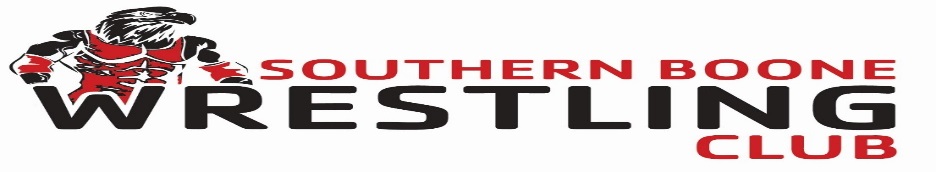 Location: Southern Boone High School                   14520 S. Crump Lane                  Ashland, MO 65010 Weigh Ins: Friday 7:00pm-8:00pm	       6U/8U/10U- Saturday 7:00am-8:30am                    12U/14U- Saturday 10:30am-11:30am                All weigh ins will take place in the library and wrestlers must wear their singlets.Entry Fee: $25.00Registration deadline: December 6, 2021Admission: $3.00 for adults, $2.00 for students, children under 5 are freeConcessions: Available throughout the tournament.  Coolers allowed in the commons area only. Absolutely no food or drinks in the gymnasium.Hospitality Room: Available for coaches, officials and volunteersFormat:  SPLIT SESSION FORMAT6U/8U/10U- Wrestling begins at 9:00 am sharp.  Round robin using USA Wrestling age groups.              12U/14U- Wrestling will begin at 12:00 pm, or after the conclusion of 6U/8U/10U session.             	Round robin using USA Wrestling age groups. There will be a $10 rebracketing fee for any wrestler who does not make the weight for which they registered.REGISTRATION: Registration is through www.trackwrestling.com                               Search 2021 Southern Boone Eagle ClassicContact info: SoBowrestlingclub@gmail.com                         Steve Wilmoth:  573-999-3399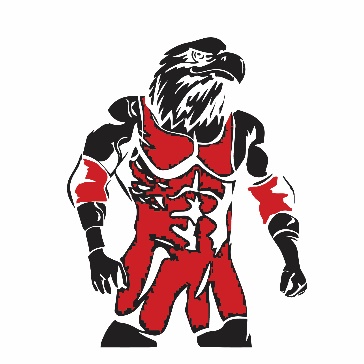 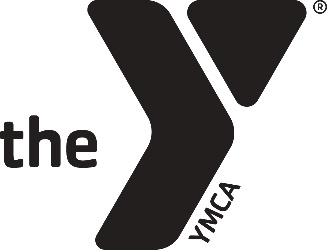 